Информация об участии в образовательном проекте «Школа фермера»	Сообщаем, что в рамках образовательного проекта «Школа фермера», реализуемого АО «Россельхозбанк» совместно с Майкопским государственным технологическим университетом и Министерством сельского хозяйства Республики Адыгея, запланировано с 20 сентября обучение по сельскохозяйственным специальностям.	Образовательный курс рассчитан на 2,5 месяца и предусматривает 150 часов теории и 100 часов практических занятий по направлениям «молочное животноводство» и «овощеводство».	Обучение будет проходить бесплатно на площадке Майкопского государственного технологического университета. Лицам, прошедшим обучение, будут вручены дипломы и сертификаты.	Пройти обучение могут как предприниматели, так и физические лица.	Анкета участника прилагается, заявки на участие направляется на эл. адрес: econ.mcx@adygheya.gov.ru срок приема заявок до 20.08.2022г.контактный номер 8(8772) 52-36-34 Шеожев Абрек Асланович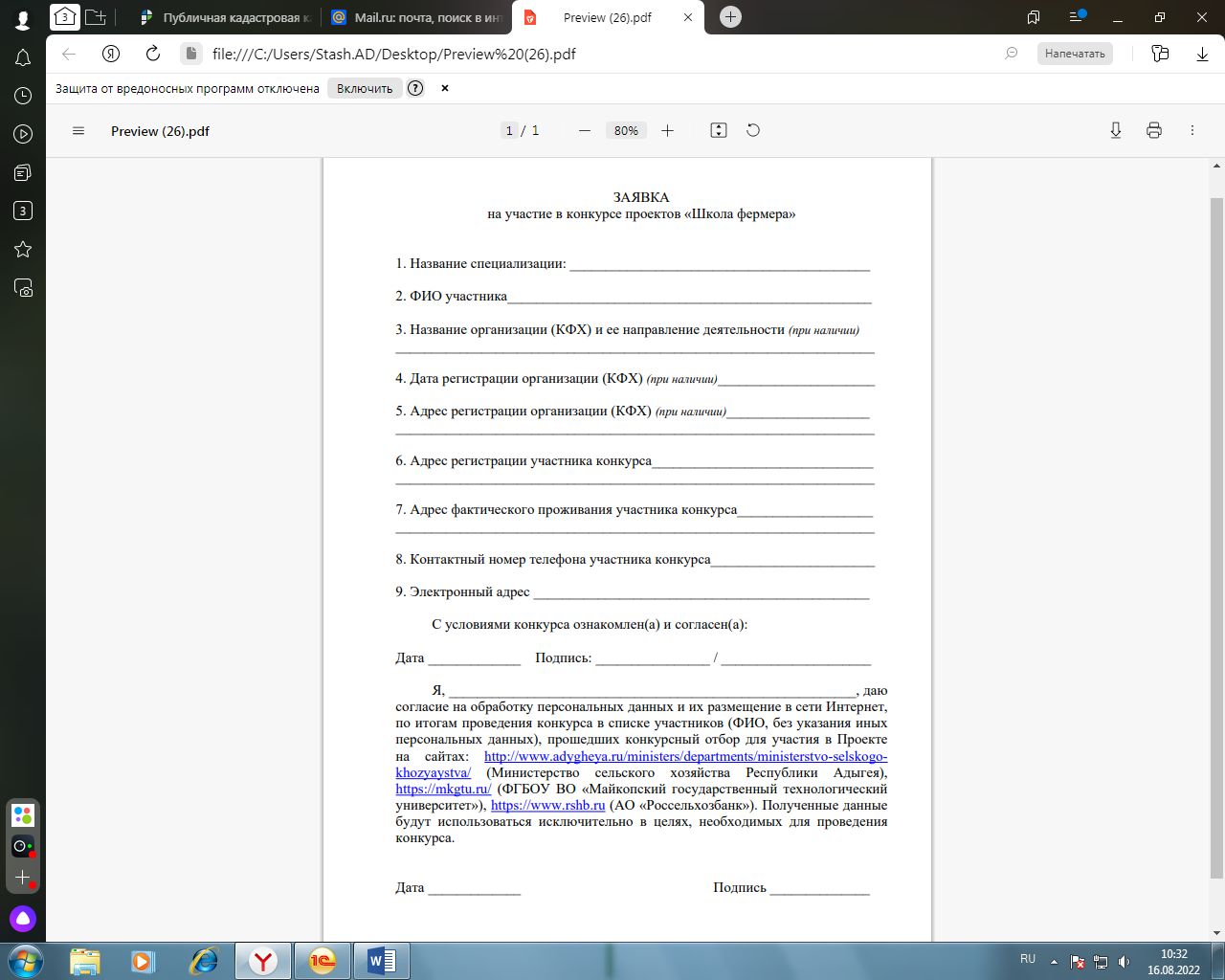 